Access and Storage of InformationAt Sandcastles Children’s Nursery we have an open access policy in relation to accessing information about the nursery and parents’ own children. This policy is subject to the laws relating to data protection and document retention.  Parents are welcome to view the policies and procedures of the nursery which govern the way in which the nursery operates. These may be viewed at any time when the nursery is open, simply by asking the nursery manager or by accessing the Policies and Procedures Operational Plan folder in Nursery porch or on the nursery website. The nursery manager or any other relevant staff member will also explain any policies and procedures to parents.Parents are also welcome to see and contribute to all the records that are kept on their child. However, we must adhere to data protection laws and, where relevant, any guidance from the relevant agencies for child protection.  As we hold personal information about staff and families, we are registered under data protection law with the Information Commissioner’s Office. A copy of the certificate can be viewed in our Policies and Procedures Operational Plan folder in Nursery porch. All parent, child and staff information is stored securely according to the requirements of data protection registration, including details, permissions, certificates and photographic images. We will ensure that staff understand the need to protect the privacy of the children in their care as well as the legal requirements that exist to ensure that information relating to the child is handled in a way that ensures confidentiality.The nursery’s records and documentation that are required to be kept and stored by current legislation are performed in accordance with legal archiving requirements. We currently archive some records for at least 24 years to ensure we are covered for any child protection concerns. Please see document retention guidance table attached.Nursery records and documentation that are not required to be kept are deleted or destroyed in line with the current data protection laws and our Privacy Notice which can be found by accessing the Policies and Procedures Operational Plan folder in Nursery porch or on the nursery website.If Parents have a specific deletion or retention request regarding any data that we hold, please raise a query in writing and we will respond formally to your request.This policy will be reviewed annually and amended according to any change in law/legislation.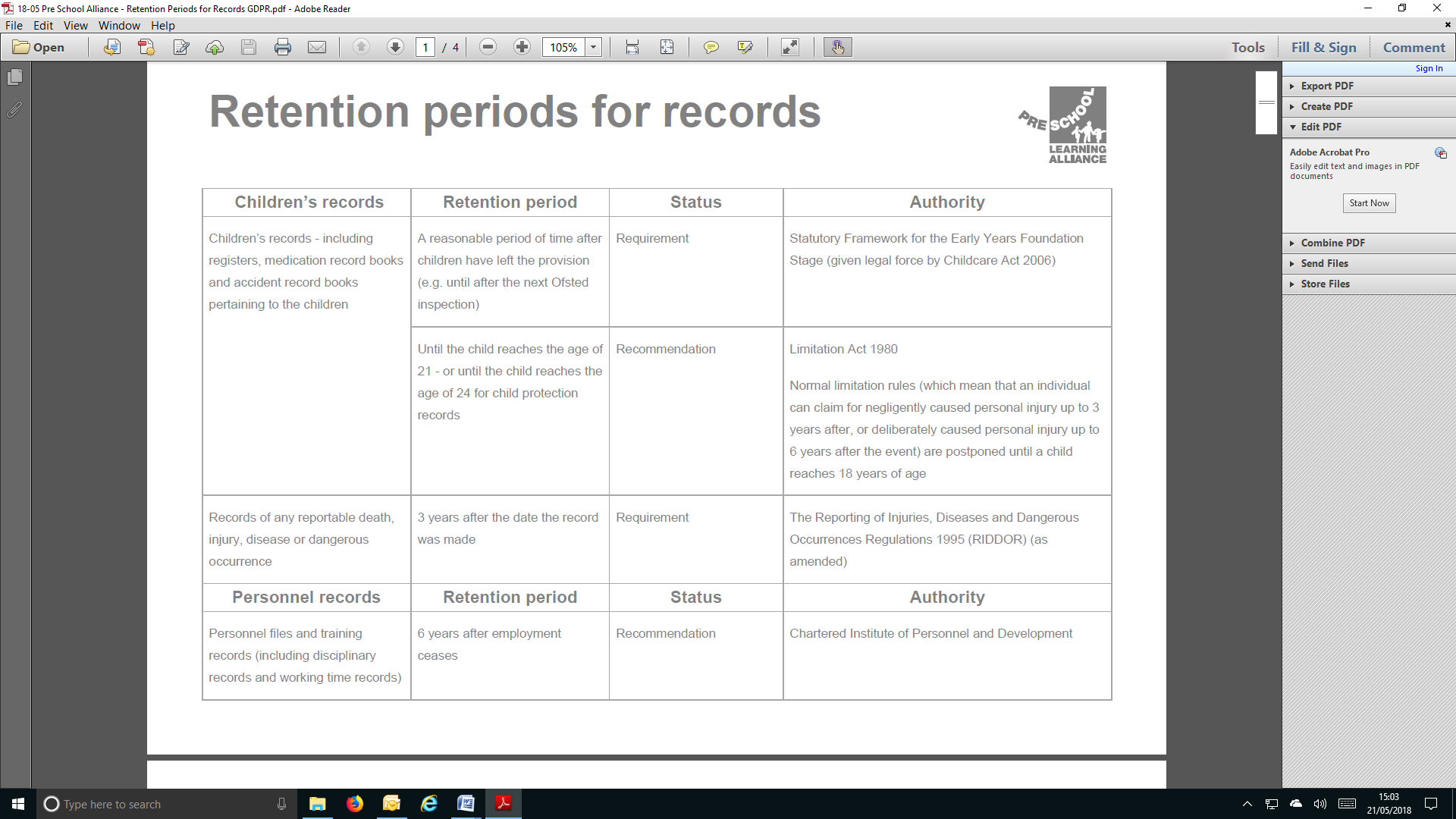 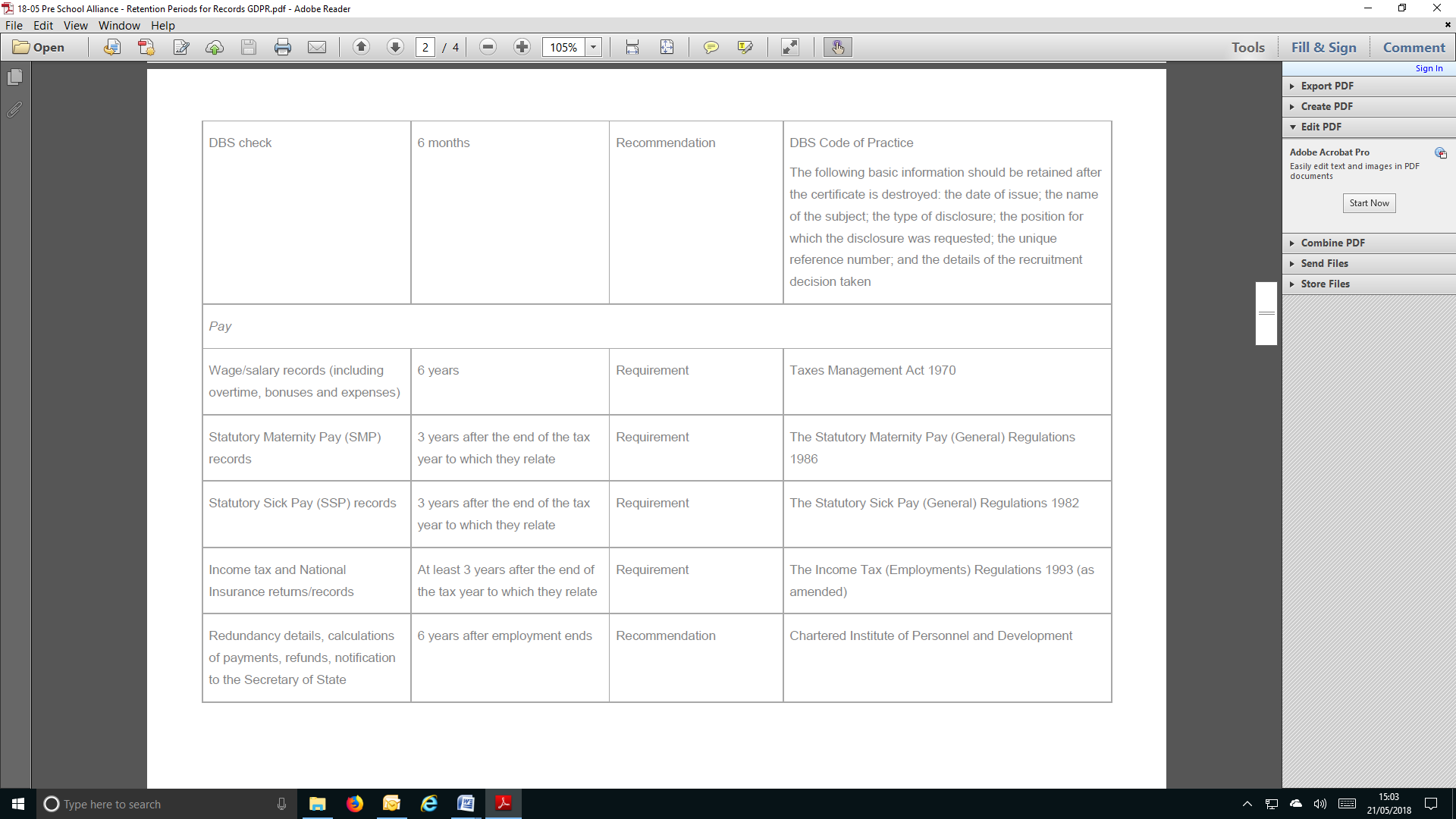 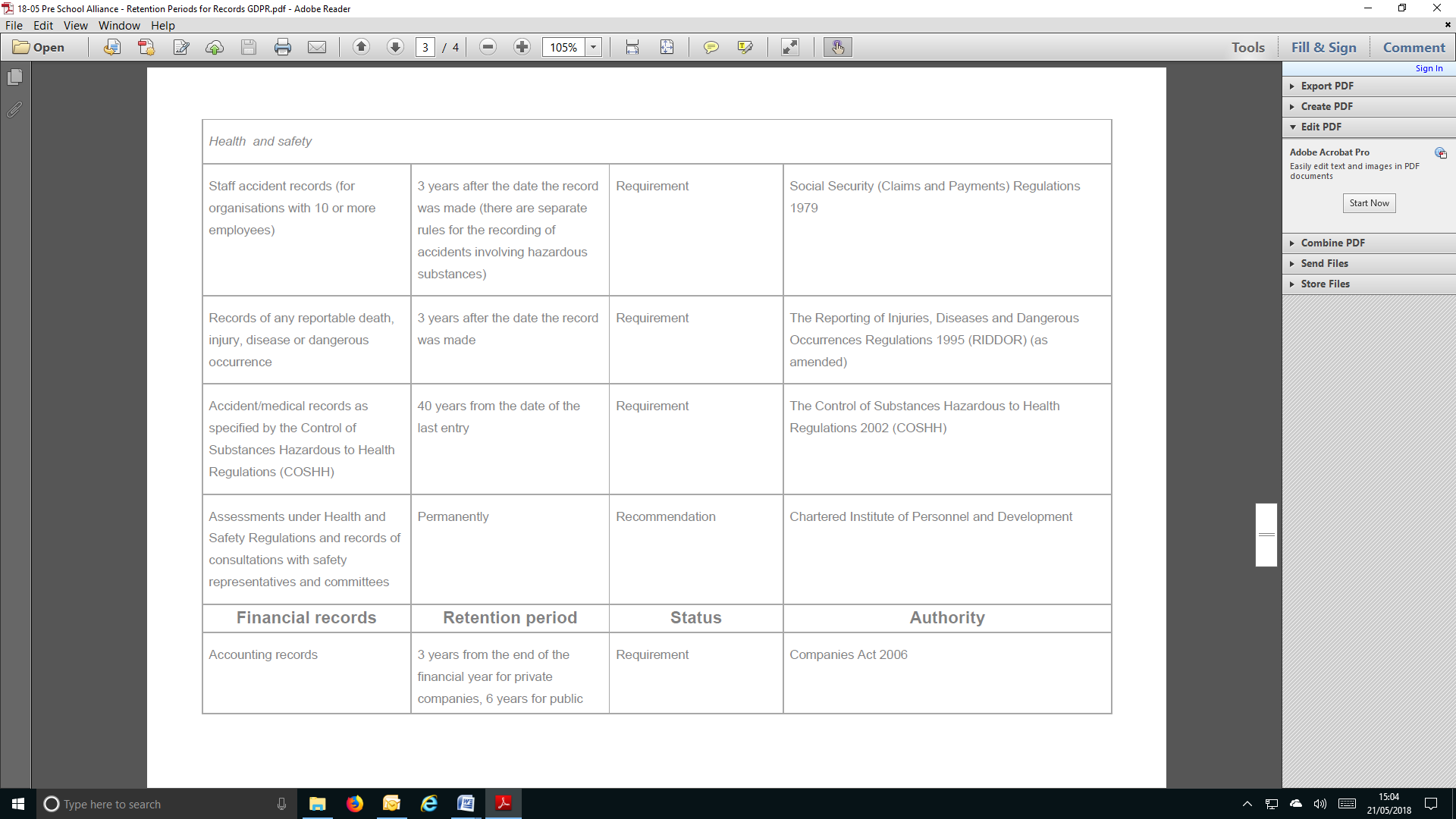 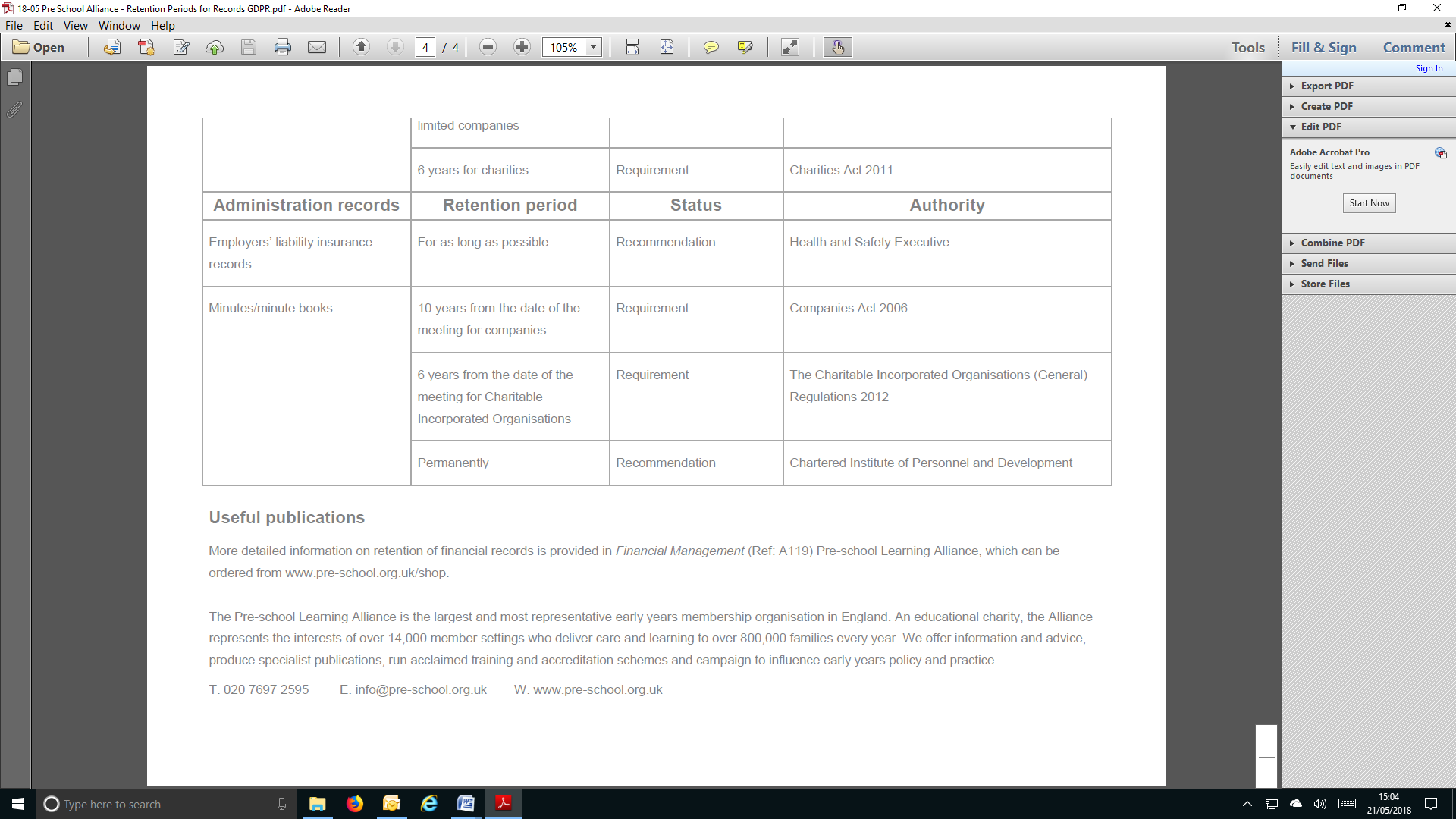 EYFS: 3.68 – 3.71This policy was adopted onSigned on behalf of the nurseryDate for review21/05/2018Helen O’Hagan21/05/2020